Sponsorship Request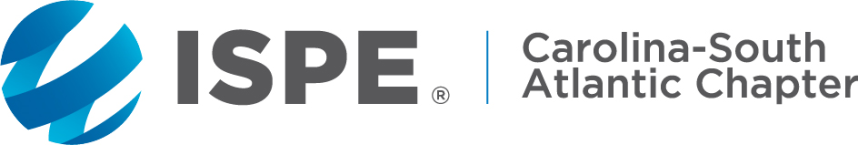 THERAPEUTIC THURSDAYGive your company great exposure at one of ISPE-CaSA’s monthly Therapeutic Thursdays! Don’t miss this chance to connect with CaSA professionals in an informal, comfortable setting.  This is an event featuring food and beverages at a restaurant of your choosing that provides networking among ISPE-CaSA members, as well as non-members, to promote the industry and form relationships.  You may also select another entertainment venue as long as ample food can be served.Date of Sponsorship MM/DD/YY: _____________________Time from/to:___________________Location of Sponsorship (Name & Address):______________________________________________________________________________________________________________________________Sponsorship: $150 – includes name recognition in marketing, signage on site at registration table, and public recognition from CaSA board members at the event.  (Please submit high resolution logo for promotional purposes.)  Sponsoring company is to select the location and coordinate the food menu directly with the restaurant/venue manager.For office use only:ISPE-CaSA GL 1003552/000-2200	Amount $ _______________  Ck# _______  CC______ Entered __________ Initials ____________(Note: Any sponsor give-aways must be pre-approved by ISPE-CaSA prior to the event.)Contact Name:                                 Phone:                                       Email:       Company:        Address:                                                                   City, State, Zip      Make checks payable to: ISPE-CaSA         Amount: $     Or pay by credit card:	  Discover	  Visa      Master Card    AMEX		Credit Card #:                                                                           CC Exp. Date:      Return completed form and logo to: ISPE-CaSA, 1500 Sunday Dr, Ste 102, Raleigh, NC 27607Phone (919) 573-5442    Fax: (919)787-4916     info@ispecasa.org